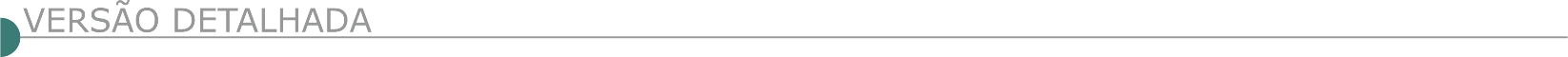 79569>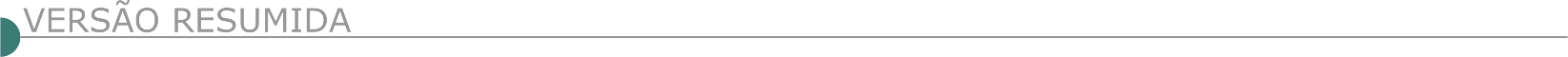  DAMAE - SÃO JOÃO DEL REI / MG - TORNA PÚBLICO PROCESSO LICITATÓRIO 013/20, CONCORRÊNCIA 01/2020Realizar-se-á dia 22/07/2020, às 08:00, Sala de Reuniões da CPL ou Pátio defronte Almoxarifado (medidas de profilaxia, via OMS, contra Covid-19), Pç. Duque de Caxias, 63, Centro; Objeto: aquisição estação de tratamento de água (ETA) em PRFV, vazão mínima 40,0 l/s, pré-fabricada, modular, compacta, aberta, removível, ao complexo da ETA Rio Acima, coord. geog.: -21.1571,63, -44.267124, lateral Rua do Grupo, Rio Acima, CEP 36.307-534. Edital: 07 às 13:00 h, dias úteis; (32) 3371-4477; compras.damae@mgconecta.com.br; http://www.damaesjdr.mg.gov.br/pagina/6758/Concorr%C3%AAncia.  SERVIÇO AUTÔNOMO DE ÁGUA E ESGOTO – SAAE ITAÚNA EDITAL RESUMIDO CONCORRÊNCIA Nº 05/2020 SAAE ITAÚNA/MGO Presidente da Comissão Especial de Licitação torna público Edital de Concorrência n.º 005/2020. Objeto: Contratação de empresa especializada para urbanização da Estação de Tratamento de Esgoto – ETE de Itaúna/MG, conforme projetos arquitetônicos e Projeto Básico/Especificações Técnicas. Sessão de abertura de envelope de habilitação dia 20/07/2020 às 08:30. Na Sede do SAAE Itaúna na Rua Nonô Ventura, 394, Bairro Lourdes, Itaúna/MG. Inteiro teor no site http://www.saaeitauna.com.br dia 19/06/2020 ou pelo Tel. (37) 3249-5853.  PREFEITURA MUNICIPAL DE CAPITÃO ENÉAS/ MG - TOMADA DE PREÇOS Nº 008/2020A Prefeitura Municipal de Capitão Enéas, torna público, Proc. Licitatório nº 034/2020, Tomada de Preços nº 008/2020 - Objeto - Contratação de empresa especializada para pavimentação asfáltica e recapeamento de vias públicas no Município de Capitão Enéas, MG, conforme especificações constantes do edital - Credenciamento dia 07/07/2020, 09:00 - Presidente CPL: Fernando Alves Alquimim, Tel. (38) 3235- 1001 ou 3235-1866, pelo e-mail: licitacaocapitaoeneas@gmail.com ou https://capitaoeneas.mg.gov.br/.  PREFEITURA MUNICIPAL DE CARBONITA/MG - AVISO DE LICITAÇÃO - TOMADA DE PREÇO Nº 004/2020 A Pref. Mun. de Carbonita torna públ. que realizará no dia 07/07/2020, às 09:00, o Proc. Licitatório nº 051/2020, Tomada de Preço nº 004/2020. Tipo: Menor preço global. Objeto: Contratação de empresa do ramo de engenharia para pavimentação asfáltica (TSD e microvestimento asfáltico) em diversas ruas do município de Carbonita, em atendimento ao solicitado pela Secretaria Municipal de Obras. Informações: (38) 3526-1944 ou e-mail: licitacao@carbonita.mg.gov.br.  PREFEITURA MUNICIPAL DE CORAÇÃO DE JESUS/ MG - TP N° 004/2020.Objeto: Contratação de empresa especializada em obras de engenharia para execução de pavimentação asfáltica em PMF nas ruas; trecho da rua 3, rua Altino de Melo, rua 7 e rua Célio Evangelista Cunha no bairro Buriti Município de Coração de Jesus. Data: 08/07/2020 às 07:30. Edital disponível no site www.coracaodejesus.mg.gov.br ou e-mail: licitacoracao@yahoo.com.br. Maiores informações através do telefone: (38)3228-2282.  PREFEITURA MUNICIPAL DE FRONTEIRA/ MG - AVISO - EDITAL DE LICITAÇÃO - TOMADA DE PREÇOS Nº 004/2020“MENOR PREÇO” - O Prefeito Municipal no uso de suas atribuições legais, torna público que fará realizar no dia 9 de julho de 2020 às 09:00, no departamento de licitação - na Av. Minas Gerais nº 110 - Centro - Fronteira/MG, Tomada de Preços objetivando a contratação de empresa especializada na área de engenharia civil, para execução de obras de recapeamento asfáltico em diversos logradouros deste município, referente à resolução SEGOV nº 753 de 05 de maio de 2020, de acordo com o projeto básico.  PREFEITURA MUNICIPAL DE ITUIUTABA – MG - CONCORRÊNCIA PÚBLICA Nº 4/2020 Concorrência Pública Nº 004/2020, Data: 31/julho/2020 - Horário: 09:00 - Objeto: Execução de Obras de Infraestrutura Urbana (Terraplenagem, Pavimentação Asfáltica, Recapeamento, Drenagem Pluvial, Urbanização e Obras Complementares) em Diversos Bairros na cidade de Ituiutaba/MG. Recursos: Contrato de Financiamento à Infraestrutura e ao Saneamento (FINISA) nº 0528.518-DVº: 3 6 / 2 0 1 8 / C E F. Informações: E-mail: licitacao@ituiutaba.mg.gov.br.  PREFEITURA MUNICIPAL DE LADAINHA/ MG - TOMADA DE PREÇOS Nº 007/2020 - AVISO DE LICITAÇÃOO Município de Ladainha torna público que fará realizar, às 15:00, do dia 07 de julho de 2020, licitação pública na modalidade Tomada de Preços para contratação de empresa para a execução de obra de Reconstrução de Ponte da Barragem da Usina, localizada na Rua Neival Figueiredo em Ladainha/MG. Os interessados poderão retirar o Edital no Edifício sede da Prefeitura Municipal de Ladainha, sala da Comissão Permanente de Licitação, localizada na Praça Frei Pedro, 02, Centro, Ladainha-MG ou no site: www.ladainha.mg.gov.br - Informações complementares poderão ser obtidas através do telefone 33 - 3524-1277. PREFEITURA MUNICIPAL DE MAMONAS/MG - AVISO DE LICITAÇÃO - TOMADA DE PREÇOS Nº 003/2020 - PROCESSO 020/2020 Objeto: Prestação de serviços na área de engenharia, incluindo mão-de-obra, materiais e disponibilização de equipamentos necessários para construção de Ponte sobre o Rio Cabeceiras na Sede do Município de Mamonas-MG. Sessão de recebimento de propostas e julgamento: 07/07/2020 às 09:00. Edital: www.mamonas.mg.gov.br.  PREFEITURA MUNICIPAL DE OURO FINO – MG. AVISO DE LICITAÇÃO. PROCESSO LICITATÓRIO Nº. 234/20, MODALIDADE CONCORRÊNCIA Nº 001/20Do tipo maior oferta por empreitada integral, para concessão de serviço público de estacionamento rotativo de veículos automotores nas vias e logradouros públicos do município de Ouro Fino, com disponibilização de software, equipamentos, sinalização, meios de pagamento, materiais e mão de obra, conforme termo de referência e anexos. A entrega dos envelopes será no dia 22/07/2020 até às 09:00. O instrumento convocatório em inteiro teor poderá ser obtido pelo endereço eletrônico: www.ourofino.mg.gov.br.  PREFEITURA MUNICIPAL DE PEDRALVA/MG - AVISO DE LICITAÇÃO – TOMADA DE PREÇO Nº 08/2020 - TIPO: MENOR PREÇO GLOBALOBJETO: contratação de empresa para pavimentação em bloquete sextavado de trecho da estrada do Pedrão, zona rural do município de Pedralva. ENTREGA DOS ENVELOPES: até às 09:30 do dia 08/07/2020. ABERTURA DA SESSÃO: dia 08/07/2020 às 09:45. Edital completo e informações estão disponíveis no sítio www.pedralva.mg.gov.br.  PREFEITURA MUNICIPAL DE SÃO JOÃO DEL REI/ MG - AVISO DE LICITAÇÃO CONCORRÊNCIA PÚBLICA Nº 4/2020 Abertura do Processo de Licitação nº 120/2020, na modalidade Concorrência Pública nº 004/2020. Objeto: Contratação de Empresa para Pavimentação Asfáltica em estradas vicinais do Município de São João Del Rei/MG. Abertura: Dia 22/07/2020, às 09:00, na Sede da Prefeitura, Rua Ministro Gabriel Passos, 199 - Centro. Informações, Tel.: (32) 3379-2923/2925, ou no site: www.saojoaodelrei.mg.gov.br.  PREFEITURA MUNICIPAL DE SÃO JOAQUIM DE BICAS/ MG - AVISO DE LICITAÇÃO CONCORRÊNCIA Nº 3/2020 A Prefeitura Municipal de São Joaquim de Bicas, Estado de Minas Gerais, torna público Processo Licitatório nº 80/2020, Concorrência nº 03/2020 objeto: Contratação de empresa especializada em execução de Drenagem Pluvial, Terraplenagem, Urbanização, Sinalização (vertical e horizontal) e Pavimentação Asfáltica em Concreto Betuminoso Usinado a Quente (C.B.U.Q.) no sistema viário do Bairro Recreio do Lago, nas ruas: 01, 02, 03, 06, 07, 08, 09, 10 e 11 do Município de São Joaquim de Bicas/MG. Tipo: Menor preço Global. Data da sessão: 29/07/2020 às 08:30. O Edital pode ser retirado no site: http://www.saojoaquimdebicas.mg.gov.br ou diretamente no Departamento de Compras e Licitações do Município. PREFEITURA MUNICIPAL DE TEÓFILO OTONI/MG - AVISO DE LICITAÇÃO - TOMADA DE PREÇOS Nº 014/2020O município de Teófilo Otoni/MG torna pública a realização da Tomada de Preços n.º 014/2020, dia 08/07/2020, às 9:00 - Objeto: Contratação de empresa especializada em engenharia para execução de obras de pavimentação asfáltica Pré Misturado a Frio – (PMF) em diversas ruas no Município de Teófilo Otoni/MG. Íntegra do edital e demais informações atinentes ao certame estarão à disposição dos interessados na sala da Divisão de Licitação, situada na Avenida Luiz Boali n.º 230, Centro, em dias úteis, no horário de 08:00 às 16:00, no site: www.transparencia.teofilootoni.mg.gov.br ou pelo e-mail: licitacao@teofilootoni.mg.gov.br.  ESTADO DA BA - PREFEITURA MUNICIPAL DE SALINAS DA MARGARIDA - AVISO DE LICITAÇÃO CONCORRÊNCIA Nº 1/2020 A PRESIDENTE/PREGOEIRA DA CPL DA PREFEITURA MUNICIPAL DE SALINAS DA MARGARIDA informa que realizará a seguinte licitação: Concorrência nº 001/2020 - OBJETO: Contratação de empresa para execução de pavimentação asfáltica com C.B.U.Q (Concreto Betuminoso Usinado a Quente) sobre pedras irregulares das Ruas da Imobiliária 1ª, 2ª, 3ª, 4ª e 5ª Travessa da imobiliária, Rua Nova, Rua do Corais, 1ª Travessa dos Corais Rua Capitães de Areia, 1ª, 2ª, 3ª, 4ª, 5ª e 6ª Travessa Capitães de Areia, Rua Alto da Pombas, Rua Benjamim Constant, Avenida Contra Mestre, 1ª Travessa da Rua Contra Mestre, Rua do Campo, 1ª Travessa do Campo no Distrito de Encarnação de Salinas, Rua da Murteira, Travessa Campo da Bola, Rua do Gravata, Travessa 3 de maio, Rua da Praia, Rua Sambua, Rua cajazeira, Rua Alto da Sapucaia no Distrito de Conceição de Salina, Rua 2ª Travessa do Cruzeiro, Rua do Areal e 1ª Travessa da Jaqueira no Distrito de Cairu, Rua da Mangueira, Avenida Lourenço Marinho, Rua Urcusino de Queiroz, Rua do Paraiso, Avenida Presidente Vargas na Sede, Rua Salinópolis e Rua Casa Mar no Distrito de Porto da Telha do município de Salinas da Margarida - BA, de acordo com as condições e especificações estabelecidas no Anexo I do Edital - Projeto Básico Data: 23/07/2020 - Horário: 08:30. O Edital encontra-se disponível no Portal da Transparência (www.salinasdamargarida.ba.gov.br). Informações podem ser obtidas pelo e-mail: licitacoessalinasdamargarida@gmail.com Tel. 075 3659-1061.PREFEITURA MUNICIPAL DE JUAZEIRO - AVISOS DE LICITAÇÃO CONCORRÊNCIA NACIONAL N° 006/2020 PA Nº 268/2020OBJ - Contratação de empresa especializada para execução de serviços de coleta, transporte, armazenamento, tratamento e destinação final de Resíduos de Serviços de Saúde - RSS, grupos A1, A2, A3, A4, A5, B e E, das Unidades de Saúde do Município de Juazeiro-BA. Abertura: 24/07/2020 ás 09:00. Editais - Fone: 3612-3652 das 08:00 ás 14:00. editaisjuazeiro@gmail.com.  ESTADO DE SP - AVISO DE LICITAÇÃO CONCORRÊNCIA PÚBLICA Nº 5/2020, PMH 8653/2019 O Município de Hortolândia, torna público que se encontra à disposição dos interessados o Edital 48/2020 referente à Concorrência Pública 05/2020, PMH 8653/2019, objeto: Contratação de empresa especializada em recapeamento asfáltico em diversas ruas e avenidas no município de Hortolândia, com fornecimento de todos os equipamentos, materiais, e mão de obra, conforme especificações contidas no Memorial Descritivo - Anexo I e demais anexos. Período de Publicidade do Edital: de 23/06/2020 a 23/07/2020 - Sessão Pública: 23/07/2020 às 09:00, na Rua José Cláudio Alves dos Santos, 585, Remanso Campineiro, no Município de Hortolândia-SP. O Edital e seus anexos poderão ser obtidos no sítio eletrônico oficial da Prefeitura: www.hortolandia.sp.gov.br ou junto ao Departamento de Suprimentos, Setor de Cadastro da Prefeitura de Hortolândia, localizado na Rua José Cláudio Alves dos Santos, 585, Remanso Campineiro, no Município de Hortolândia - SP, no horário das 08:00 às 12:00 e das 13:00 às 17:00, mediante o recolhimento aos cofres públicos da importância do equivalente ao custo por folha da Administração.PREFEITURA MUNICIPAL DE SÃO JOSÉ DO RIO PRETO/AVISO DE LICITAÇÃO CONCORRÊNCIA PÚBLICA Nº 7/2020 Contratação de empreitada de mão de obra com fornecimento de materiais para a execução de reforma/ampliação/readequação do Teatro Municipal Humberto Sinibaldi Neto (Av. Brigadeiro Faria Lima, esq. com Rua Roberto Simonsen, Bairro Nova Redentora), conforme planilha orçamentária, cronograma físico-financeiro, memorial descritivo e projetos anexos ao edital - Secretaria Municipal de Obras. Data de Encerramento e da sessão de entrega e abertura dos envelopes: 29/JULHO/2020 às 08:30 - Valor estimado R$ 5.624.746,11 - Prazo de Execução: 300 dias - Local de Entrega dos envelopes e da sessão da licitação: Av. Alberto Andaló nº 3030, 2º andar do Paço Municipal, Centro - Diretoria de Compras e Contratos. Outras informações no site: http://www.riopreto.sp.gov.br/PublicaLicitacao/Visitante.action. 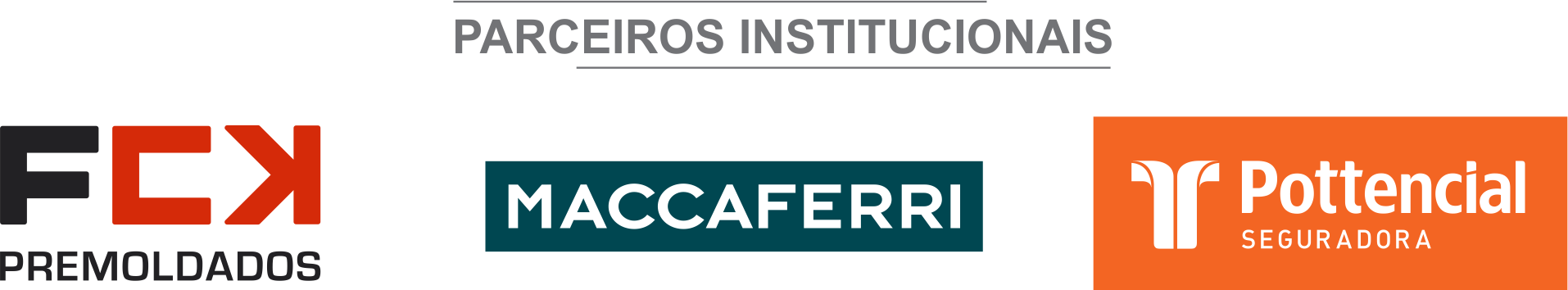 ÓRGÃO LICITANTE: PREFEITURA MUNICIPAL DE BELO HORIZONTE SUBSECRETARIA DE ADMINISTRAÇÃO E LOGÍSTICA DIRETORIA CENTRAL DE COMPRASÓRGÃO LICITANTE: PREFEITURA MUNICIPAL DE BELO HORIZONTE SUBSECRETARIA DE ADMINISTRAÇÃO E LOGÍSTICA DIRETORIA CENTRAL DE COMPRASEDITAL: CONCORRÊNCIA Nº 001/2020 - PROCESSO Nº 01.015746.20.61Endereço: Gerência de Coordenação de Licitações à Rua Espírito Santo, n.º 605, 15º andar, Centro - Fone: (31) 98470-8804, 3277-1400 e 3246-0151 Endereço: Gerência de Coordenação de Licitações à Rua Espírito Santo, n.º 605, 15º andar, Centro - Fone: (31) 98470-8804, 3277-1400 e 3246-0151 Endereço: Gerência de Coordenação de Licitações à Rua Espírito Santo, n.º 605, 15º andar, Centro - Fone: (31) 98470-8804, 3277-1400 e 3246-0151 OBJETO: CONCESSÃO PARA GESTÃO, REFORMA, REQUALIFICAÇÃO E MANUTENÇÃO DO MERCADO DISTRITAL DE SANTA TEREZA E DA FEIRA COBERTA DO BAIRRO PADRE EUSTÁQUIO DO MUNICÍPIO DE BELO HORIZONTE, E, A TÍTULO DE CONTRAPARTIDA, A CONSTRUÇÃO DO NOVO CENTRO CULTURAL PADRE EUSTÁQUIO.DATAS: RECEBIMENTO DAS PROPOSTAS: ATÉ AS 10:00 DO DIA 28/07/2020.JULGAMENTO DAS PROPOSTAS: A PARTIR DAS 10:00 DO DIA 28/07/2020.DATAS: RECEBIMENTO DAS PROPOSTAS: ATÉ AS 10:00 DO DIA 28/07/2020.JULGAMENTO DAS PROPOSTAS: A PARTIR DAS 10:00 DO DIA 28/07/2020.OBSERVAÇÕES: O edital em epígrafe sofreu alterações e está sendo republicado conforme abaixo: Entrega dos envelopes: Até às 10:00 horas do dia 28/07/2020. Abertura dos envelopes de Habilitação: a partir das 10:00 horas do dia 28/07/2020. O edital poderá ser obtido pelos interessados através do “site” www.pbh.gov.br ou poderá ser adquirida cópia impressa, no endereço abaixo, mediante apresentação do recibo de depósito, no valor de R$36,36 (trinta e seis reais e trinta e três centavos) recolhidos na Caixa Econômica Federal (Banco 104), Agência 0093-0, conta 265-4 (Operação 006). Mais informações poderão ser obtidas na Gerência de Coordenação de Licitações à Rua Espírito Santo, n.º 605, 15º andar, Centro - Fone: (31) 98470-8804, 3277-1400 e 3246-0151 Emerson Duarte Menezes Diretor de Compras.